E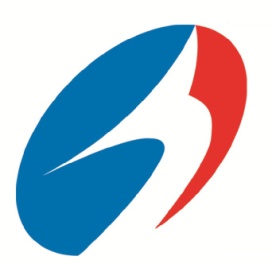 江海汇鑫研究电话：021-68885583/ QQ：103928612 邮箱：yu_winkey@yahoo.com.cn              江海汇鑫期货研究中心 /上海市浦东新区张杨路500号时代广场15楼（200122）/www.hxqh.com本报告的信息均来源于公开资料，我公司对这些信息的准确性和完整性不作任何保证，也不保证所包含的信息和建议不会发生任何变更。我们已力求报告内容的客观、公正，但文中的观点、结论和建议仅供参考，报告中的信息或意见并不构成所述品种的操作依据，投资者据此做出的任何投资决策与本公司和作者无关。理由评述操作建议菜粕国内股指A股昨日延续上涨态势。上证指数大涨3.35%。三个股指品种继续大幅拉升，其中上证50涨幅达到4.24%。从技术上看，目前上证有继续冲高5000点动能。从消息面看，监管层在大盘积聚上涨背景下或将有调控政策，密切关注新股发行和市场资金变化。操作上暂时以日内交易为主，谨慎操作。A股昨日延续上涨态势。上证指数大涨3.35%。三个股指品种继续大幅拉升，其中上证50涨幅达到4.24%。从技术上看，目前上证有继续冲高5000点动能。从消息面看，监管层在大盘积聚上涨背景下或将有调控政策，密切关注新股发行和市场资金变化。操作上暂时以日内交易为主，谨慎操作。菜粕国内菜粕豆粕豆粕、菜粕目前仍处于调整周期，其中豆粕目前已经创出新低，短期内菜粕和豆粕仍将以震荡调整为主，操作上以前期长线多单持有，尚未建仓者观望或者逢低轻仓布局多单为主。豆粕、菜粕目前仍处于调整周期，其中豆粕目前已经创出新低，短期内菜粕和豆粕仍将以震荡调整为主，操作上以前期长线多单持有，尚未建仓者观望或者逢低轻仓布局多单为主。菜粕国内郑油国内豆油、棕榈、菜油三个油脂品种仍处于调整周期，短期仍以弱势为主，但下跌空间有限，不追空操作，建议暂时以观望为主。国内豆油、棕榈、菜油三个油脂品种仍处于调整周期，短期仍以弱势为主，但下跌空间有限，不追空操作，建议暂时以观望为主。菜粕国内铜上周已经说明在美元上涨背景下，铜价将受到抑制，建议空单介入，前期空单可以持有，尚未建仓者暂时观望为主。上周已经说明在美元上涨背景下，铜价将受到抑制，建议空单介入，前期空单可以持有，尚未建仓者暂时观望为主。菜粕国内天胶天胶短期仍处于调整期，建议暂时以观望为主，长线操作者可以逢低轻仓建立多单，资金使用率在10%左右。天胶短期仍处于调整期，建议暂时以观望为主，长线操作者可以逢低轻仓建立多单，资金使用率在10%左右。菜粕国内铁矿石铁矿石市场多空博弈，现货报价坚挺。进口矿港口主流现货资源整体报价偏高，远期现货市场亦有上扬，买方接盘热情一般，观望气氛偏浓。由于港口可售资源有限，为此大部分现货资源报价坚挺，钢铁企业采购铁矿石资源仍显谨慎，高价成交难度偏大，市场看多气氛有所抑制，放量成交状况难有体现。短期内，铁矿石市场期货价格上涨仍显吃力。铁矿石市场多空博弈，现货报价坚挺。进口矿港口主流现货资源整体报价偏高，远期现货市场亦有上扬，买方接盘热情一般，观望气氛偏浓。由于港口可售资源有限，为此大部分现货资源报价坚挺，钢铁企业采购铁矿石资源仍显谨慎，高价成交难度偏大，市场看多气氛有所抑制，放量成交状况难有体现。短期内，铁矿石市场期货价格上涨仍显吃力。菜粕国内螺纹钢热卷大宗原料的走势整体受压于美元指数的强势而延续低位徘徊，螺纹钢期货和热轧期盘缩量收出偏弱的格局，现货市场也在周初演绎小阴跌态势。螺纹钢、高线、热轧卷板以及中厚板价格整体维持弱势。大宗原料的走势整体受压于美元指数的强势而延续低位徘徊，螺纹钢期货和热轧期盘缩量收出偏弱的格局，现货市场也在周初演绎小阴跌态势。螺纹钢、高线、热轧卷板以及中厚板价格整体维持弱势。菜粕国内焦炭焦煤国内焦炭市场整体弱势持稳，成交疲软状态不改，市场多以观望为主。据了解，多数地区出厂报价较为稳定，由于焦企库存压力较小，因此钢厂采购不积极，故焦化厂仍采取限产措施，限产率保持在30%左右。钢厂方面均保持低位库存，因下游钢材持续低迷，钢厂继续对焦企施压，仍有下调焦炭采购价格的意愿。以目前形势来看，下游钢材市场持续低迷，因此焦炭价格恐将持续回落，但考虑到目前焦炭价格以跌至低位且焦企下调价格意愿不强，因此预计短期国内焦炭市场小幅波动为主。国内焦炭市场整体弱势持稳，成交疲软状态不改，市场多以观望为主。据了解，多数地区出厂报价较为稳定，由于焦企库存压力较小，因此钢厂采购不积极，故焦化厂仍采取限产措施，限产率保持在30%左右。钢厂方面均保持低位库存，因下游钢材持续低迷，钢厂继续对焦企施压，仍有下调焦炭采购价格的意愿。以目前形势来看，下游钢材市场持续低迷，因此焦炭价格恐将持续回落，但考虑到目前焦炭价格以跌至低位且焦企下调价格意愿不强，因此预计短期国内焦炭市场小幅波动为主。菜粕国内白糖隔夜，ice7月期糖因美国将士阵亡纪念日休市一天。国内来看，现货市场目前交易较为清淡，主要是消费旺季还没有到来，另外，国内外价差制约现货价格上行空间。技术面，期糖1509合约在次回到5600元附近，市场重新回到盘整格局之中，短期均线被有效突破，但是主体的箱体运行格局无实质改变。隔夜，ice7月期糖因美国将士阵亡纪念日休市一天。国内来看，现货市场目前交易较为清淡，主要是消费旺季还没有到来，另外，国内外价差制约现货价格上行空间。技术面，期糖1509合约在次回到5600元附近，市场重新回到盘整格局之中，短期均线被有效突破，但是主体的箱体运行格局无实质改变。菜粕国内棉花隔夜，ice7月期棉因美国将士阵亡纪念日休市一天。国内来看，棉花现货价格保持平淡，市场去库存进行中，短期现货价格难有改观。技术面，1509合约进入盘底阶段，策略上保持观望。隔夜，ice7月期棉因美国将士阵亡纪念日休市一天。国内来看，棉花现货价格保持平淡，市场去库存进行中，短期现货价格难有改观。技术面，1509合约进入盘底阶段，策略上保持观望。菜粕国内玻璃玻璃主力合约低开高走,成交量持仓量较少.国内浮法玻璃现货市场持稳为主.华北沙河地区现货价格上涨,河北价格上调,华东地区玻璃价格持稳,华中地区价格持稳,市场走货一般.技术上,玻璃1509合约冲高回落,期价考验900一线支撑,上方测试930一线压力,短线呈现低位震荡走势,操作上,依托910轻仓短多交易.玻璃主力合约低开高走,成交量持仓量较少.国内浮法玻璃现货市场持稳为主.华北沙河地区现货价格上涨,河北价格上调,华东地区玻璃价格持稳,华中地区价格持稳,市场走货一般.技术上,玻璃1509合约冲高回落,期价考验900一线支撑,上方测试930一线压力,短线呈现低位震荡走势,操作上,依托910轻仓短多交易.PTA原油期货小幅上涨,纽约原油59.84美元.受美元反弹及供给充裕压力影响,国际原油大幅上涨,亚洲PX价格小幅下调,国内PTA开工率维持在67%左右,PTA现货价格下跌,市场气氛偏弱,华东PTA市场报盘意向在5000元附近试盘,递盘意向在4850-4900附近,暂未听闻成交,技术上,PTA1509合约跌停收盘后开始强势起稳,期价考验5000一线支撑,短线呈现调整走势,操作上,从盘面看,期价从低开高走,虽然收出阳线,阶段支撑就此形成 ,投资者可短多参与.原油期货小幅上涨,纽约原油59.84美元.受美元反弹及供给充裕压力影响,国际原油大幅上涨,亚洲PX价格小幅下调,国内PTA开工率维持在67%左右,PTA现货价格下跌,市场气氛偏弱,华东PTA市场报盘意向在5000元附近试盘,递盘意向在4850-4900附近,暂未听闻成交,技术上,PTA1509合约跌停收盘后开始强势起稳,期价考验5000一线支撑,短线呈现调整走势,操作上,从盘面看,期价从低开高走,虽然收出阳线,阶段支撑就此形成 ,投资者可短多参与.